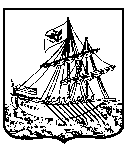 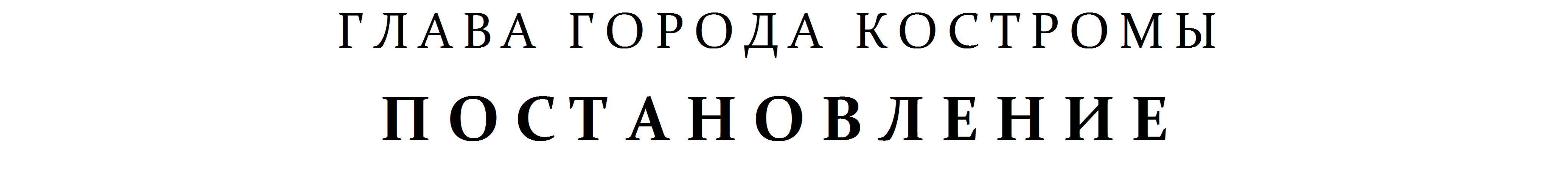 О назначении публичных слушаний по проекту постановления Администрации города Костромы «О предоставлении разрешения на условно разрешенный вид использования земельного участка или объекта капитального строительства, расположенного по адресу: Российская Федерация, Костромская область, городской округ город Кострома, город Кострома, улица Скворцова, 2, с кадастровым номером 44:27:040639:38»Рассмотрев обращение главы Администрации города Костромы от 26 октября 2022 года № 24исх-4696/22 "О назначении публичных слушаний", в целях соблюдения права человека на благоприятные условия жизнедеятельности, прав и законных интересов правообладателей земельных участков и объектов капитального строительства, в соответствии со статьями 51, 39 Градостроительного кодекса Российской Федерации, Федеральным законом от 6 октября 2003 года № 131-ФЗ "Об общих принципах организации местного самоуправления в Российской Федерации", Порядком организации и проведения публичных слушаний, общественных обсуждений по проектам муниципальных правовых актов города Костромы в сфере градостроительной деятельности, Правилами землепользования и застройки города Костромы, руководствуясь статьями 20, 37 и 56 Устава города Костромы,ПОСТАНОВЛЯЮ:1. Назначить публичные слушания по проекту постановления Администрации города Костромы «О предоставлении разрешения на условно разрешенный вид использования земельного участка или объекта капитального строительства, расположенного в многофункциональной зоне Д-1 по адресу: Российская Федерация, Костромская область, городской округ город Кострома, город Кострома, улица Скворцова, 2, с кадастровым номером 44:27:040639:38», в форме собрания участников публичных слушаний по проекту муниципального правового акта в Администрации города Костромы.2. Определить организатором публичных слушаний по проекту, указанному в пункте 1 настоящего постановления, - Комиссию по подготовке проекта Правил землепользования и застройки города Костромы.3. Назначить проведение собрания участников публичных слушаний                           на 15 ноября 2022 года в период с 15.00 до 15.40 часов по адресу: Российская Федерация, Костромская область, городской округ город Кострома, город Кострома, площадь Конституции, 2, 3 этаж, кабинет 303в (кабинет главного архитектора).4. Утвердить прилагаемые:1) повестку собрания участников публичных слушаний по проекту постановления Администрации города Костромы «О предоставлении разрешения на условно разрешенный вид использования земельного участка или объекта капитального строительства, расположенного по адресу: Российская Федерация, Костромская область, городской округ город Кострома, город Кострома, улица Скворцова, 2, с кадастровым номером 44:27:040639:38» (приложение 1);2) оповещение о начале публичных слушаний (приложение 2).5. Опубликовать настоящее постановление 28 октября 2022 года в порядке, установленном для официального опубликования муниципальных правовых актов города Костромы, иной официальной информации, и разместить на официальном сайте Думы города Костромы в информационно-телекоммуникационной сети "Интернет".6. С 7 ноября 2022 года разместить на официальном сайте Администрации города Костромы в информационно-телекоммуникационной сети "Интернет" прилагаемый проект постановления Администрации города Костромы "О предоставлении разрешения на условно разрешенный вид использования земельного участка или объекта капитального строительства, расположенного по адресу: Российская Федерация, Костромская область, городской округ город Кострома, город Кострома, улица Скворцова, 2, с кадастровым номером 44:27:040639:38" (приложение 3).7. Не позднее 7 ноября 2022 года разместить и до 14 ноября 2022 года распространять оповещение о начале публичных слушаний на информационных стендах, находящихся в муниципальной собственности.8. Настоящее постановление вступает в силу со дня его подписания и подлежит официальному опубликованию.Глава города Костромы Ю. В. Журин
26 октября 2022 года№110